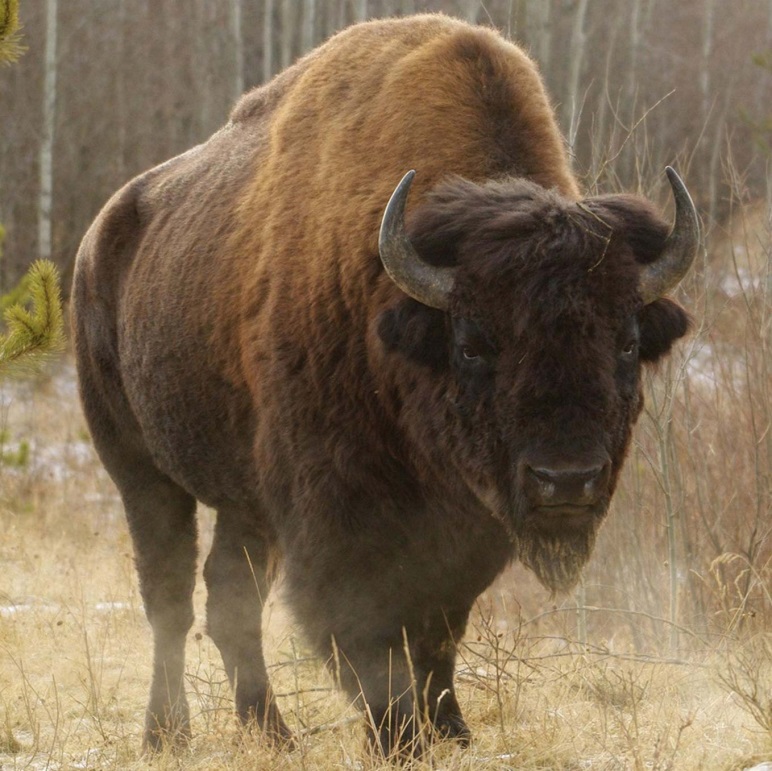 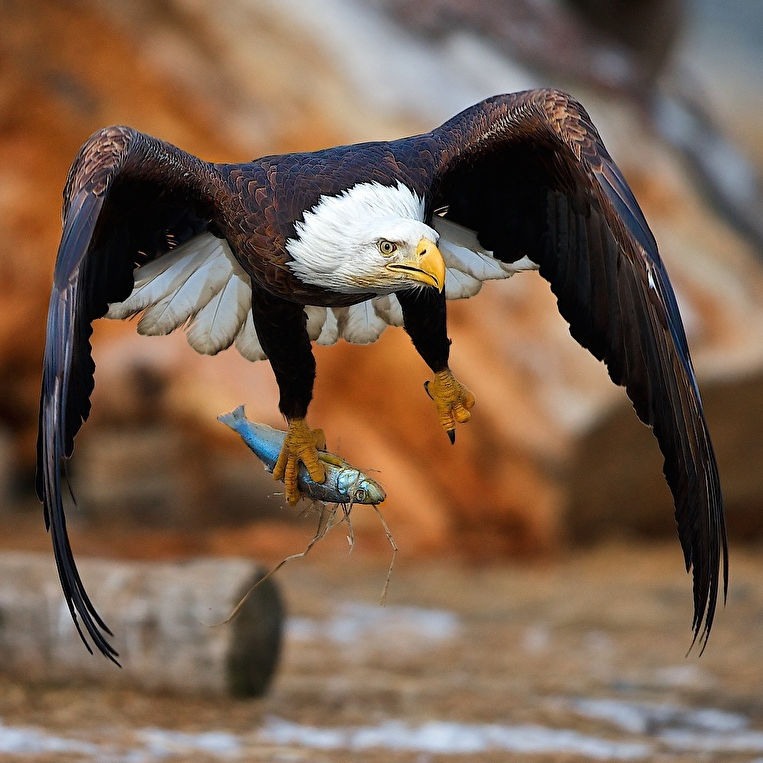 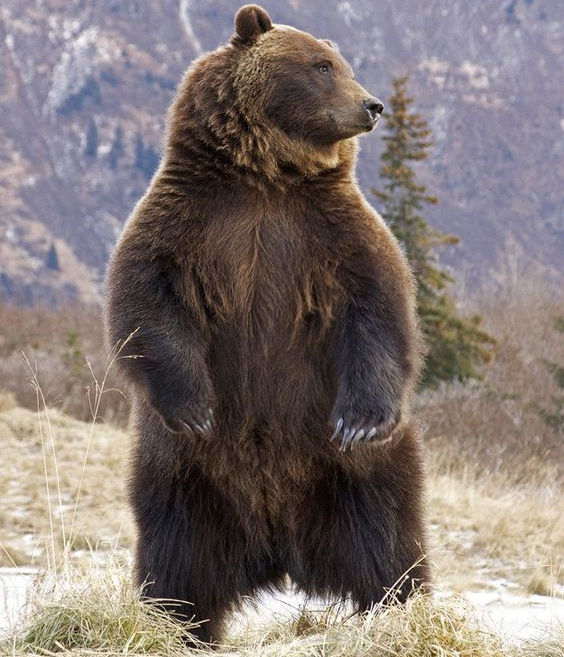 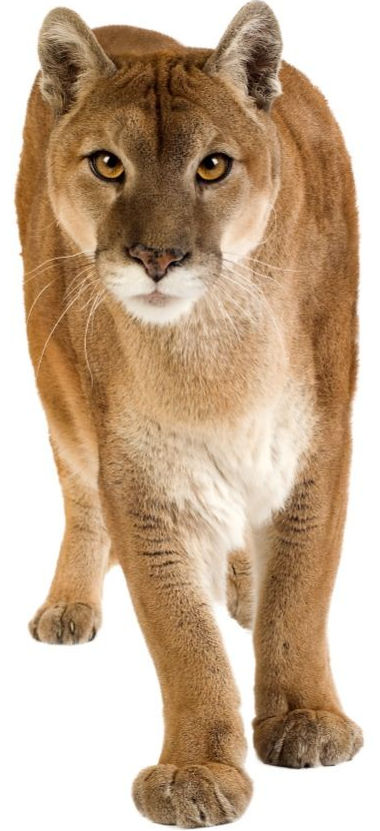 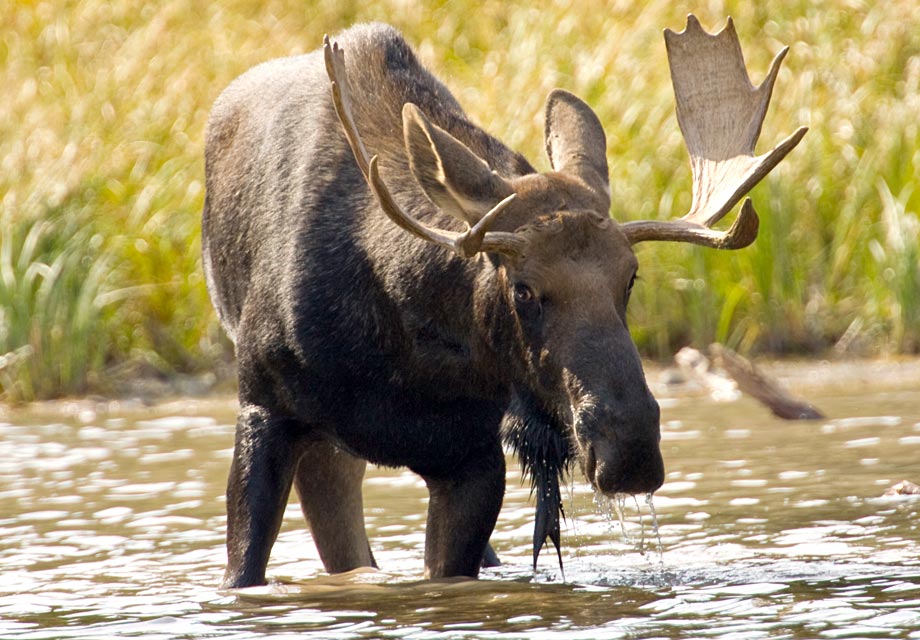 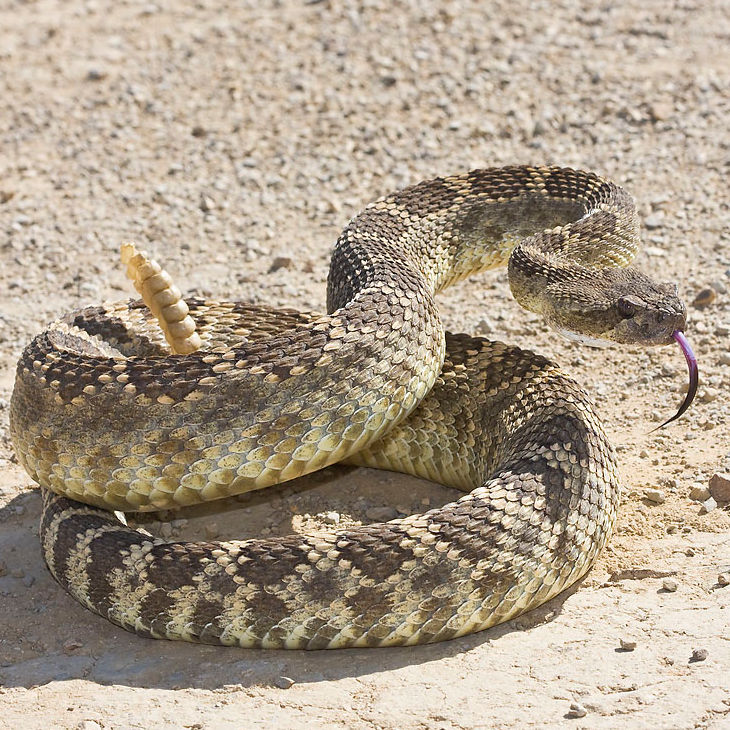 ²aigle ²pêcheuraigle pêcheurAIGLE PÊCHEUR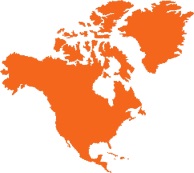 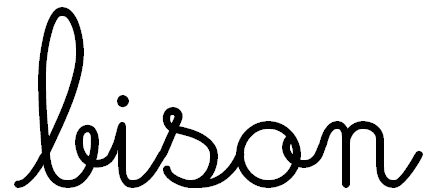 bisonBISON²pumapumaPUMA ²grizzlygrizzlyGRIZZLY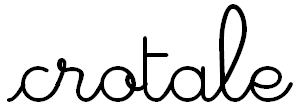 crotaleCROTALE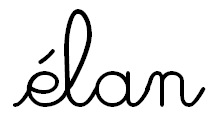 élanÉLAN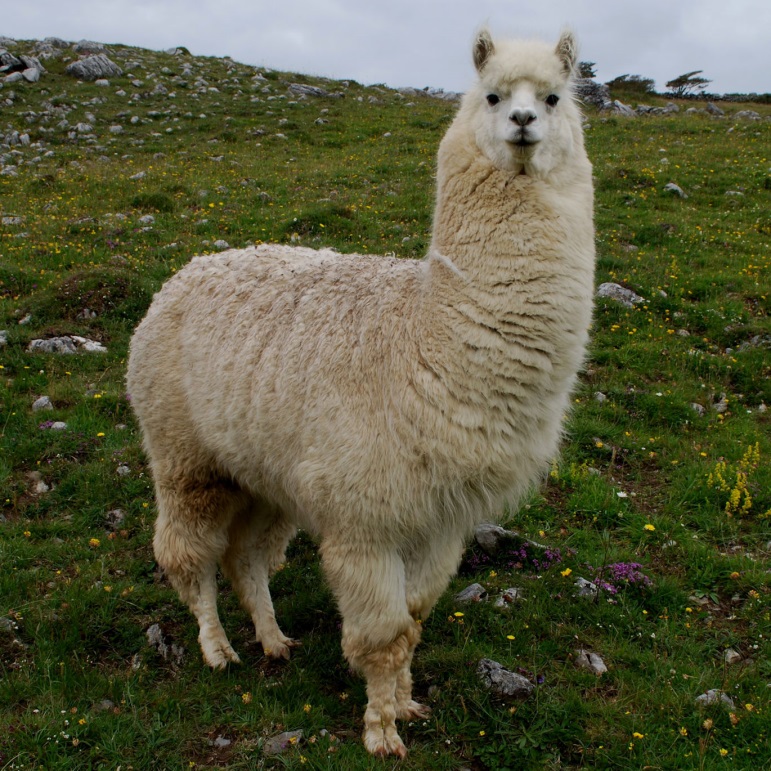 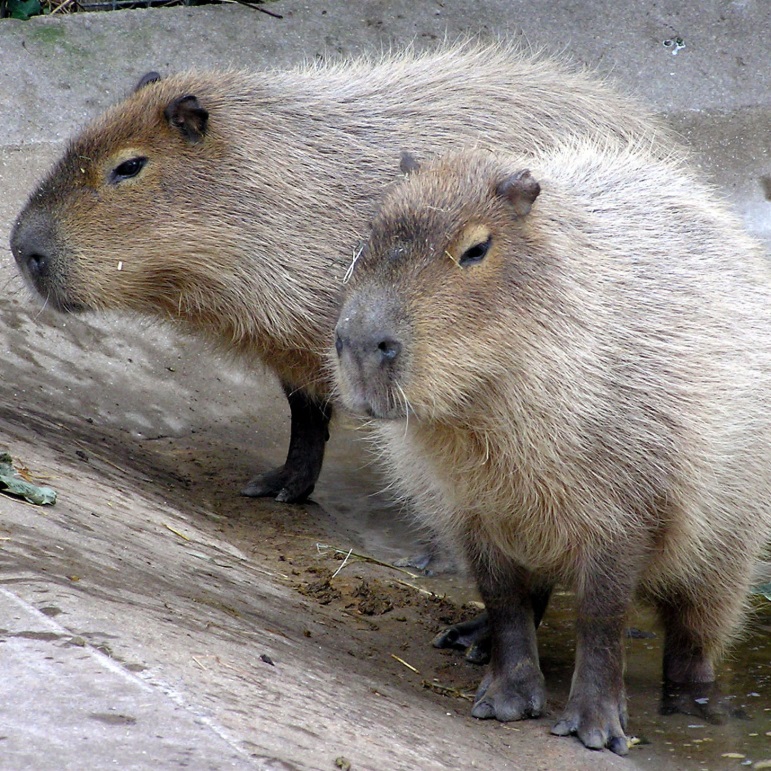 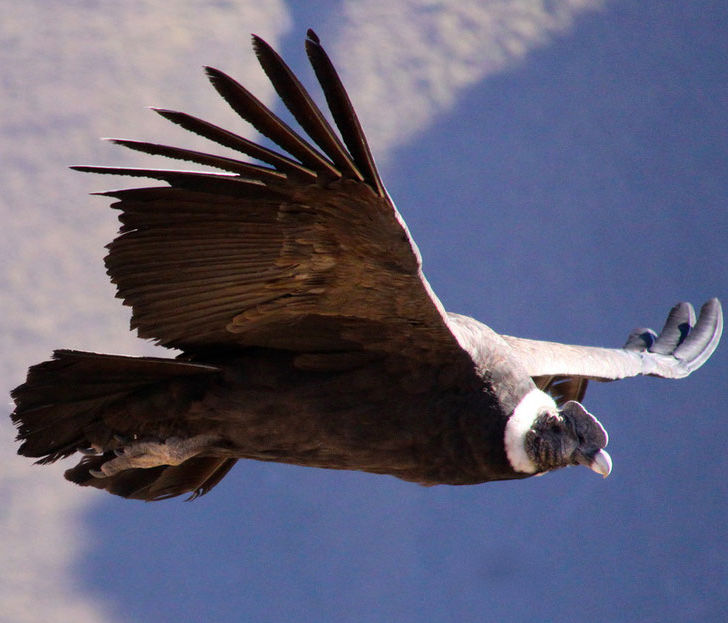 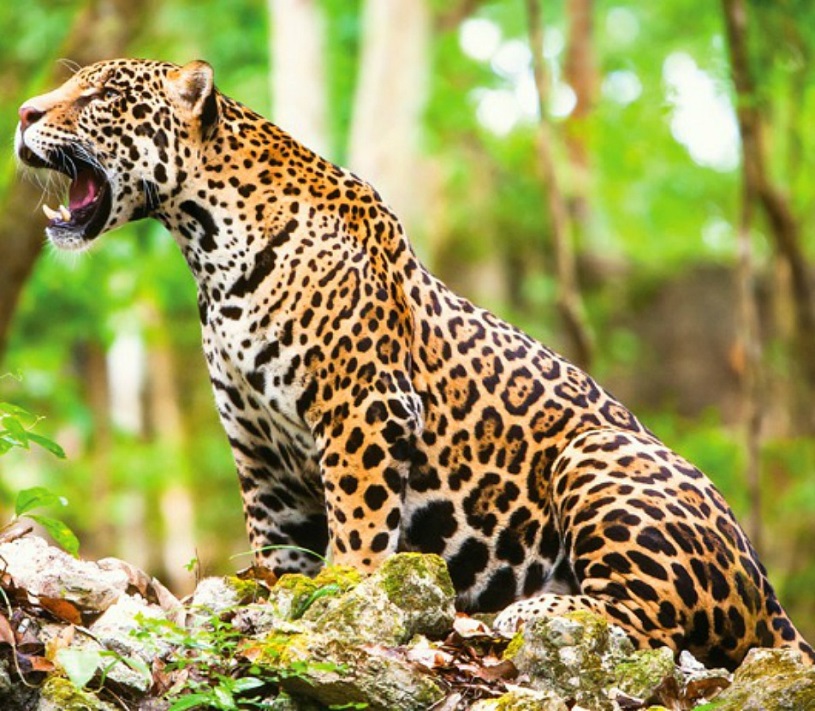 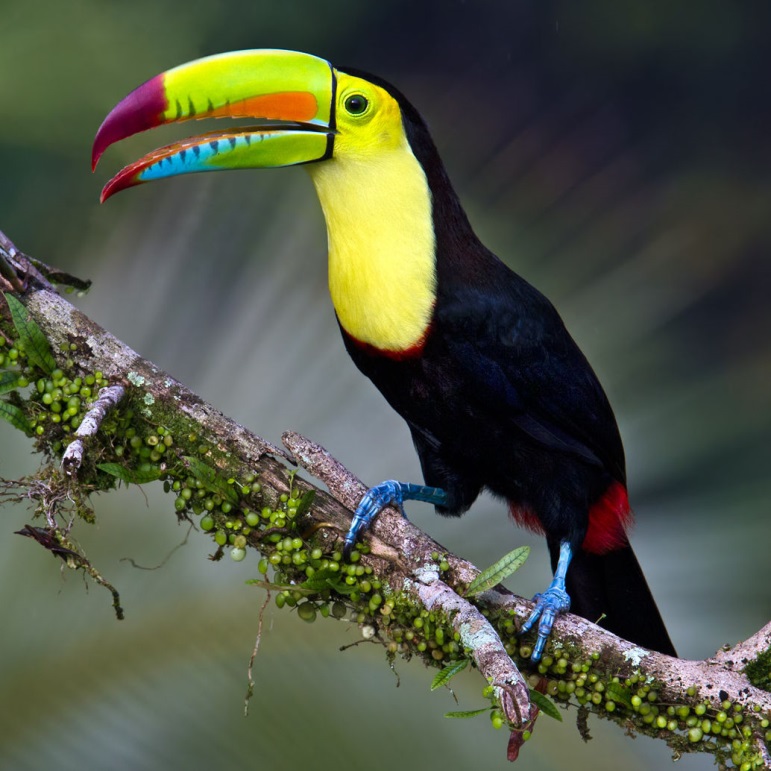 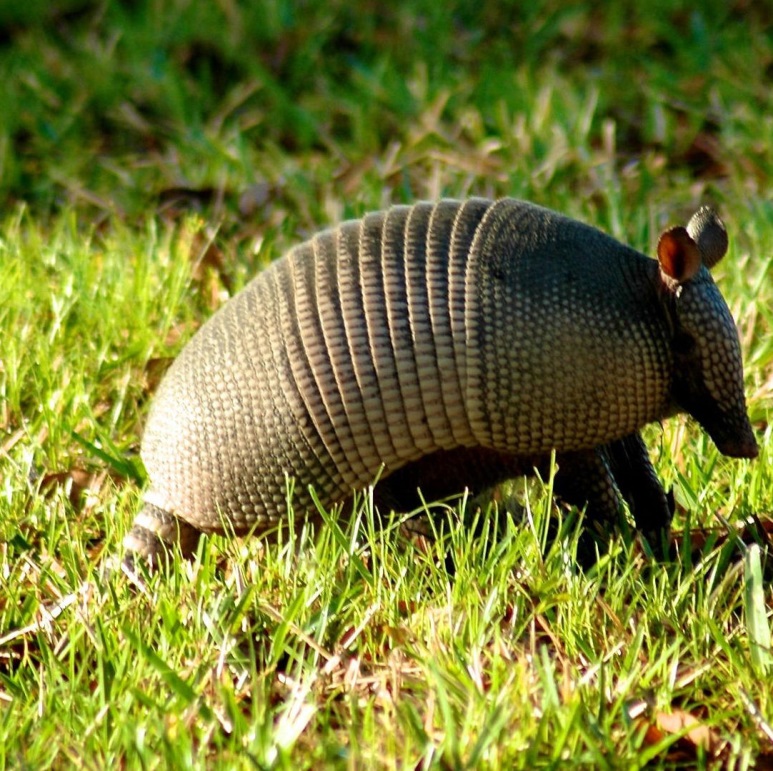  ²capibaracapirabaCAPIBARA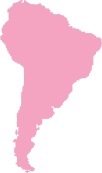 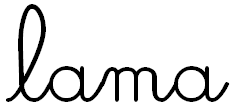 lamaLAMA ²jaguarjaguarJAGUAR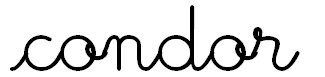 condorCONDOR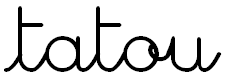 tatouTATOU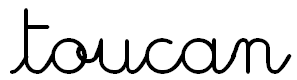 toucanTOUCAN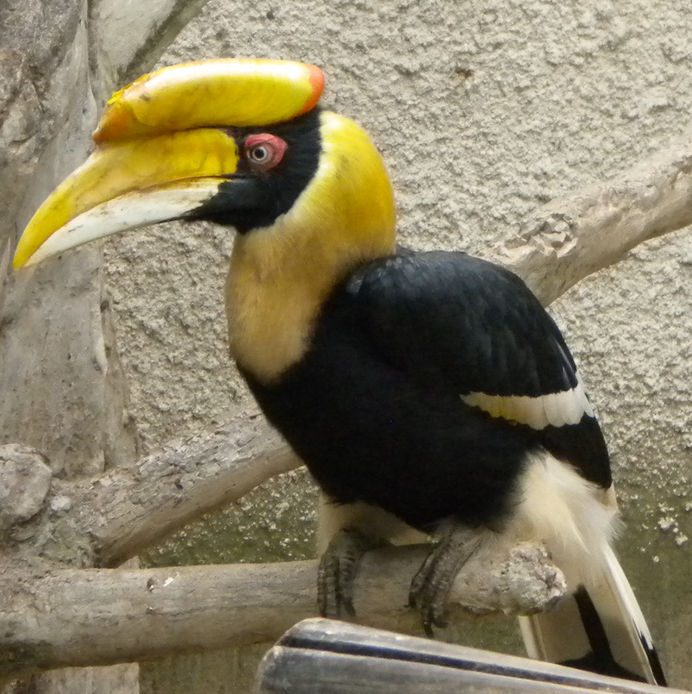 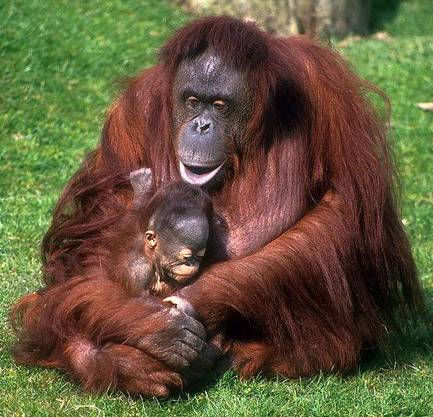 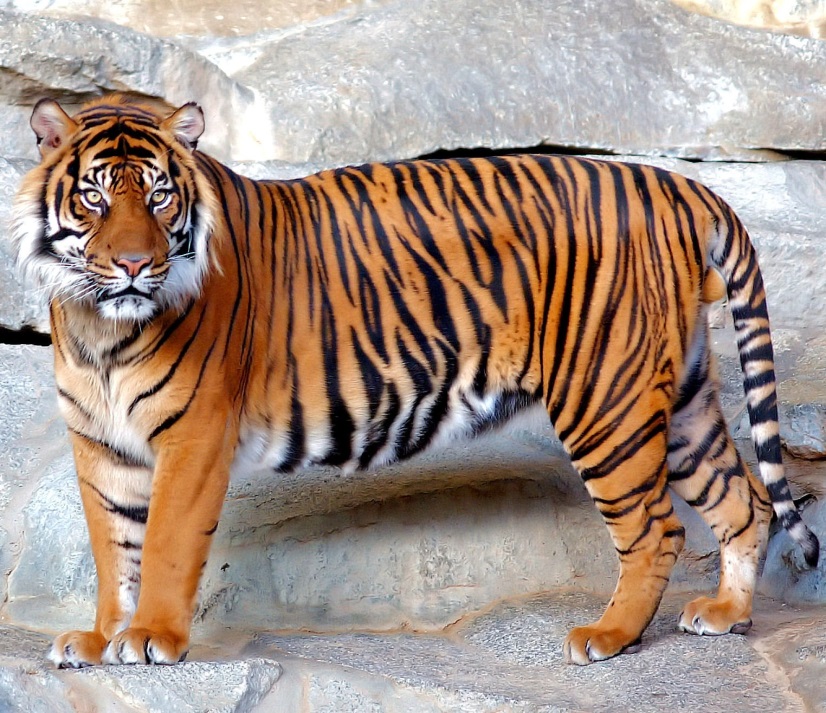 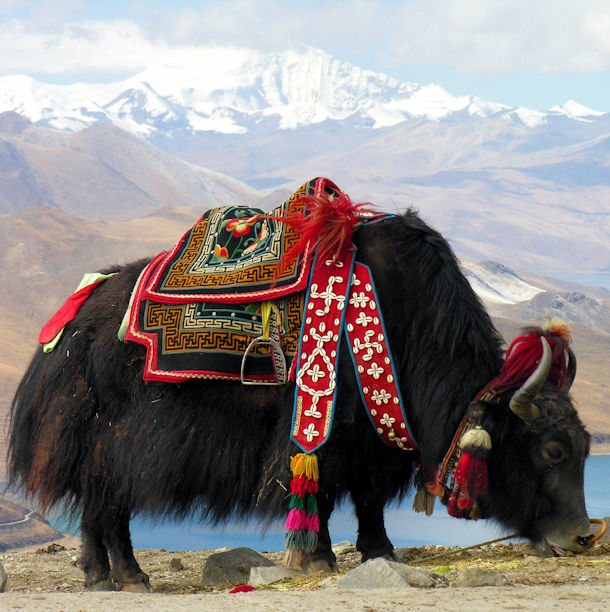 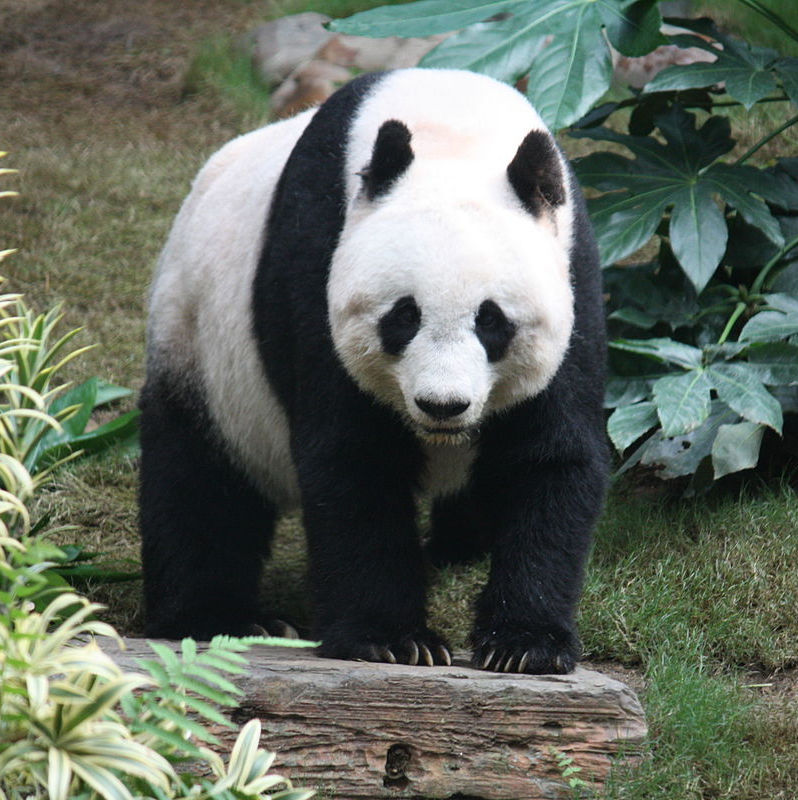 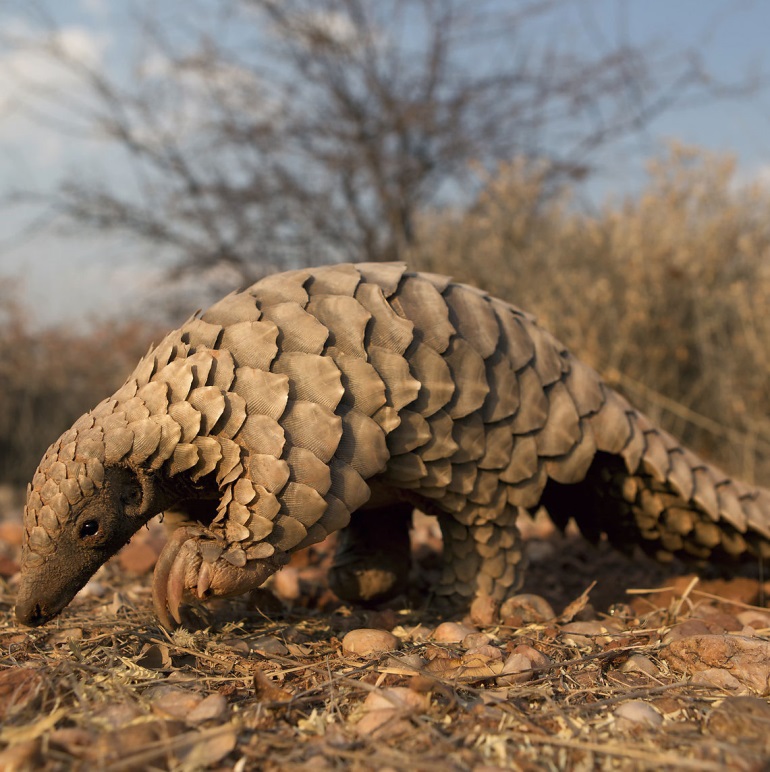 ²orang-outanorang-outanORANG-OUTAN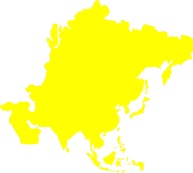 ²calaocalaoCALAO²yackyackYACK²tigretigreTIGRE²pangolinpangolinPANGOLIN²pandapandaPANDA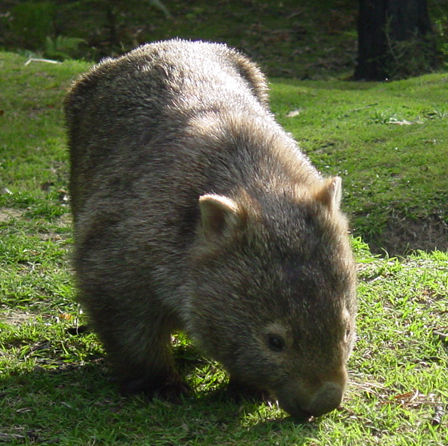 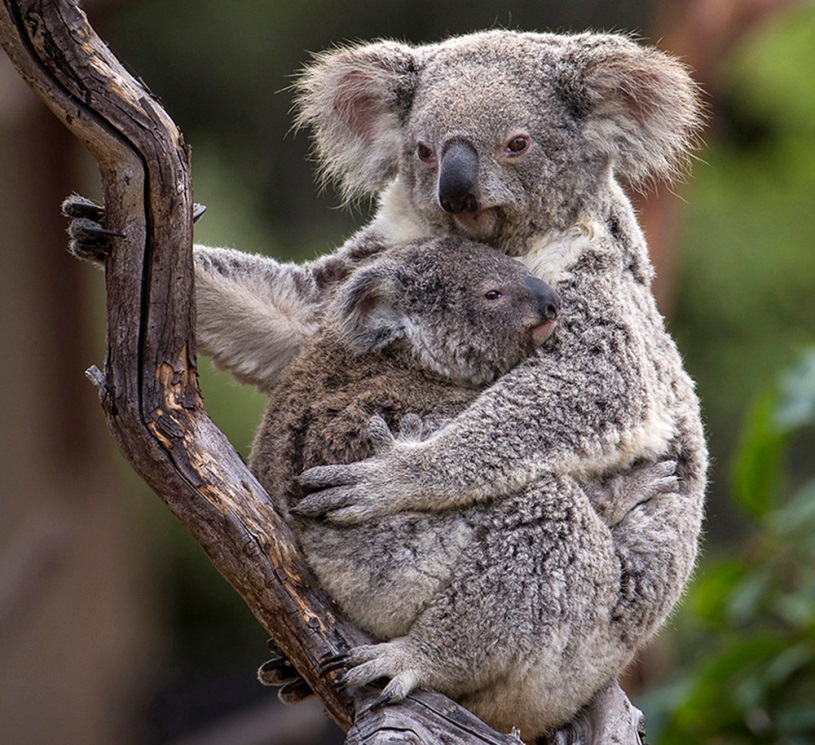 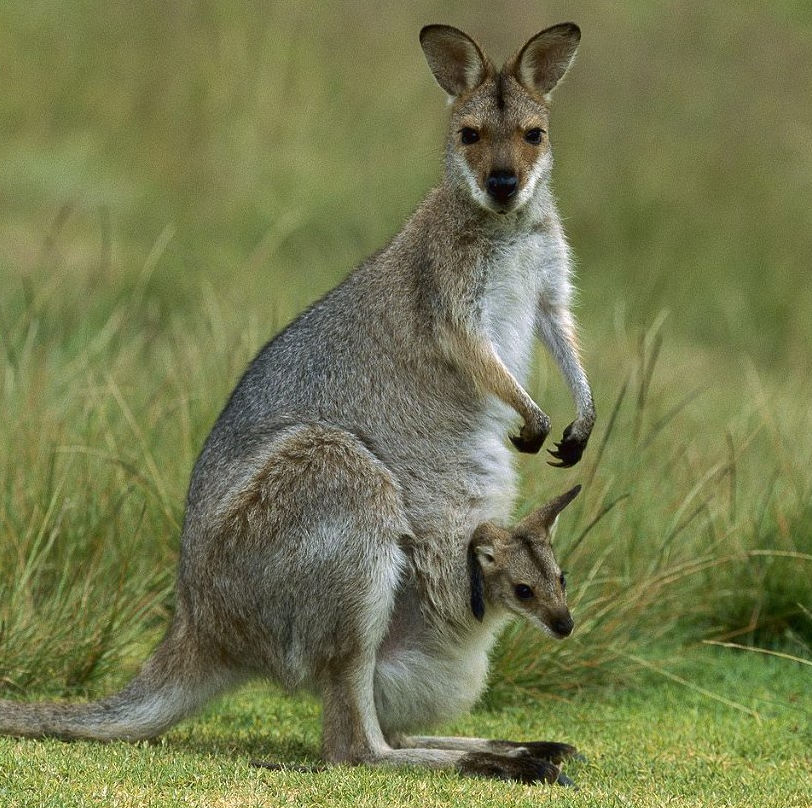 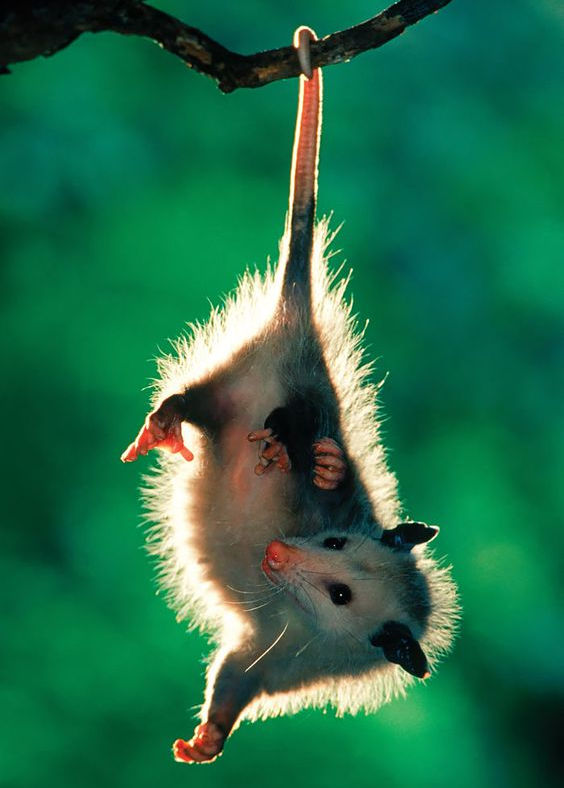 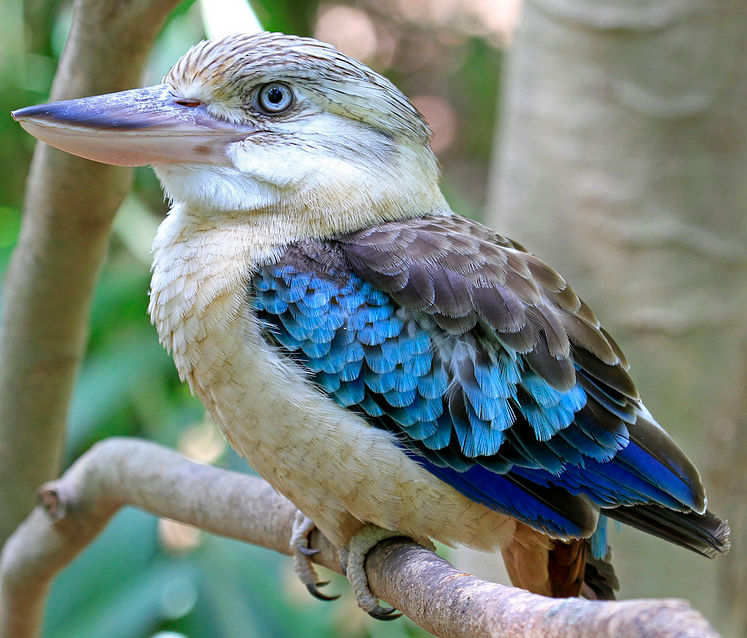 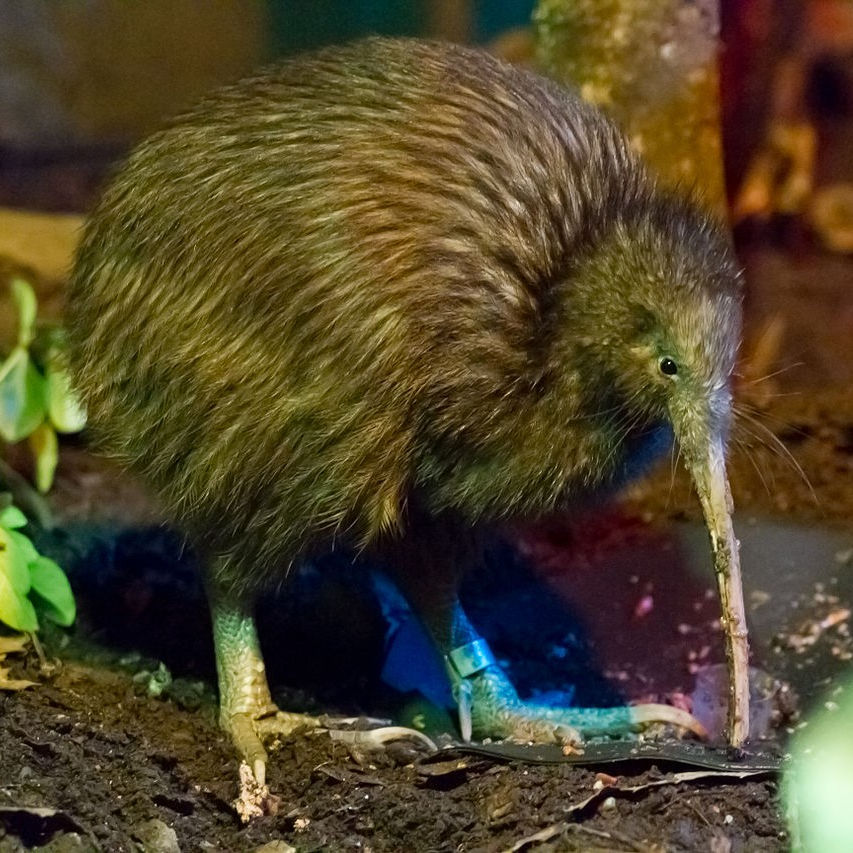 ²koalakoalaKOALA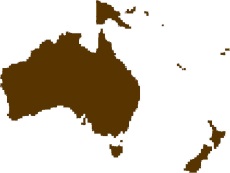 wombatwombatWOMBAT²opposumopposumOPPOSUM²kangouroukangourouKANGOROU²kiwikiwiKIWI²kookaburrakookaburraKOOKABURRA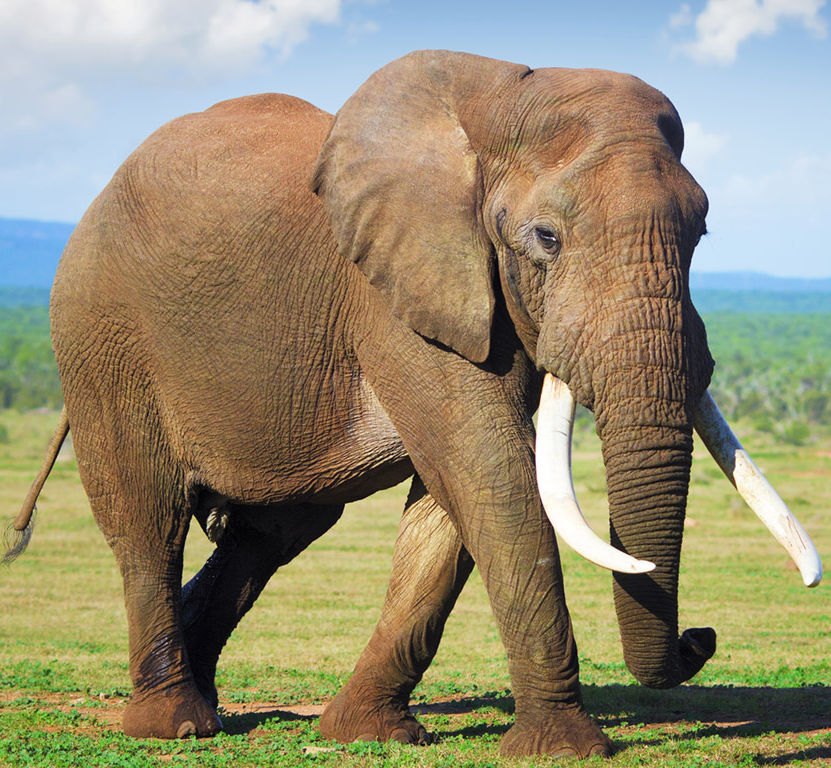 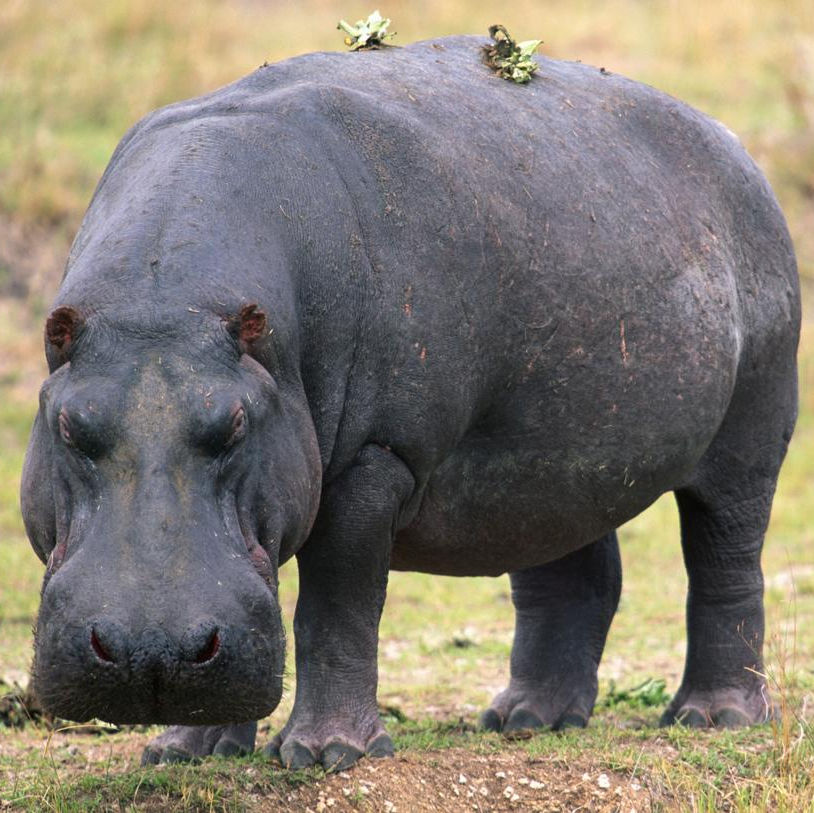 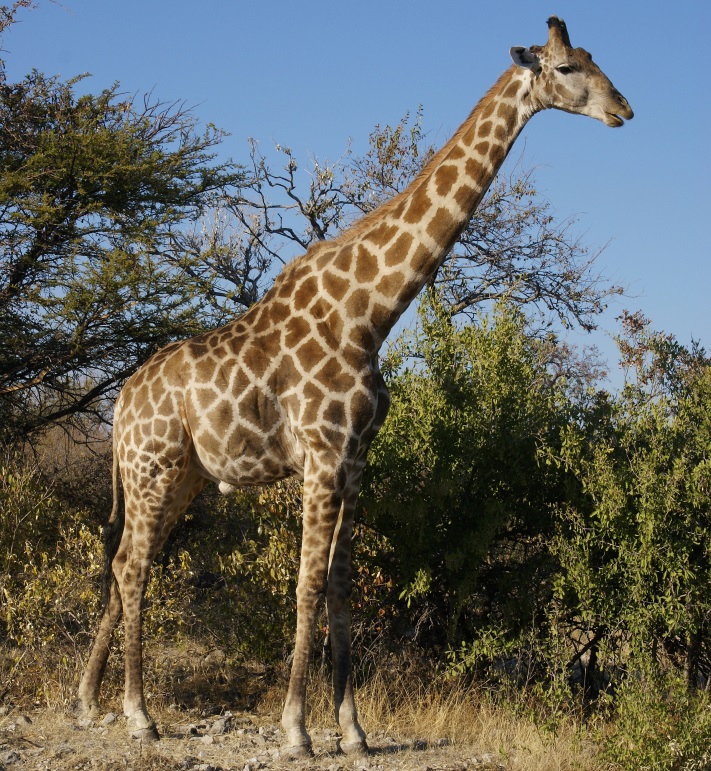 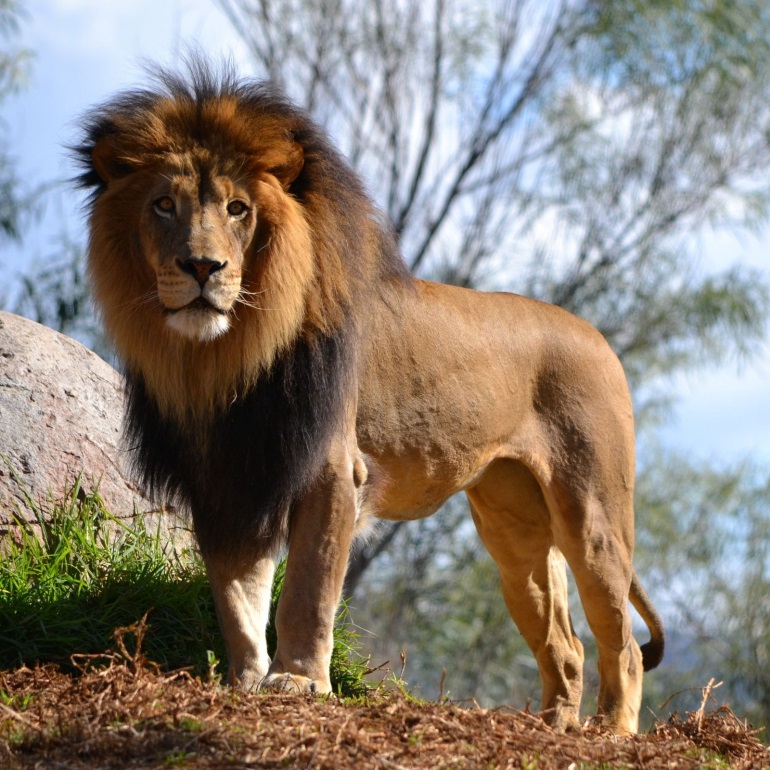 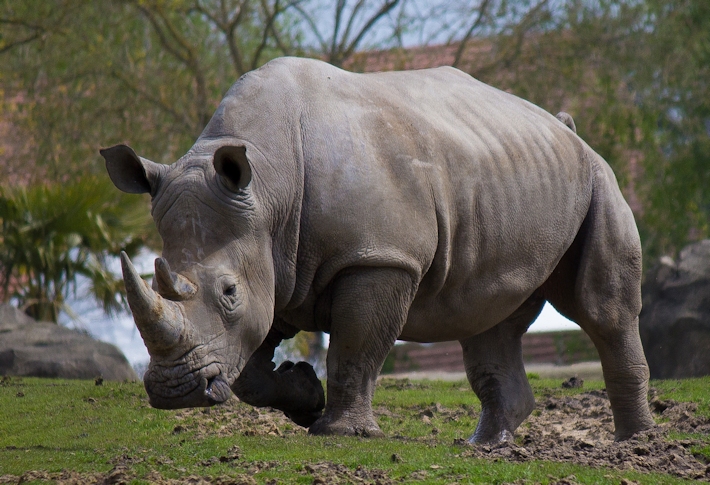 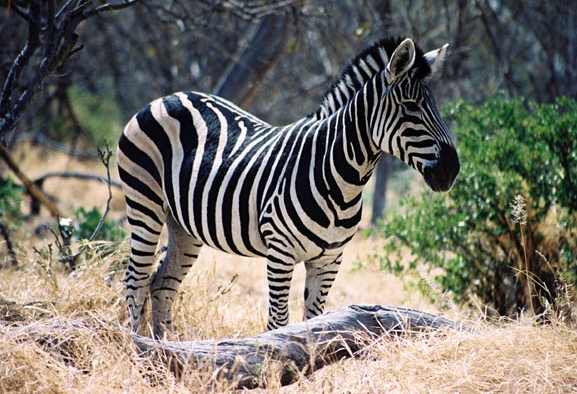 ²hippopotamehippopotameHIPPOPOTAME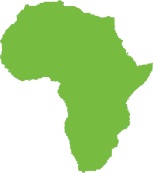 ²éléphantéléphantÉLÉPHANT²lionlionLION²girafegirafeGIRAFEzébrezébreZÈBRE²rhinocérosrhinocérosRHINOCÉROS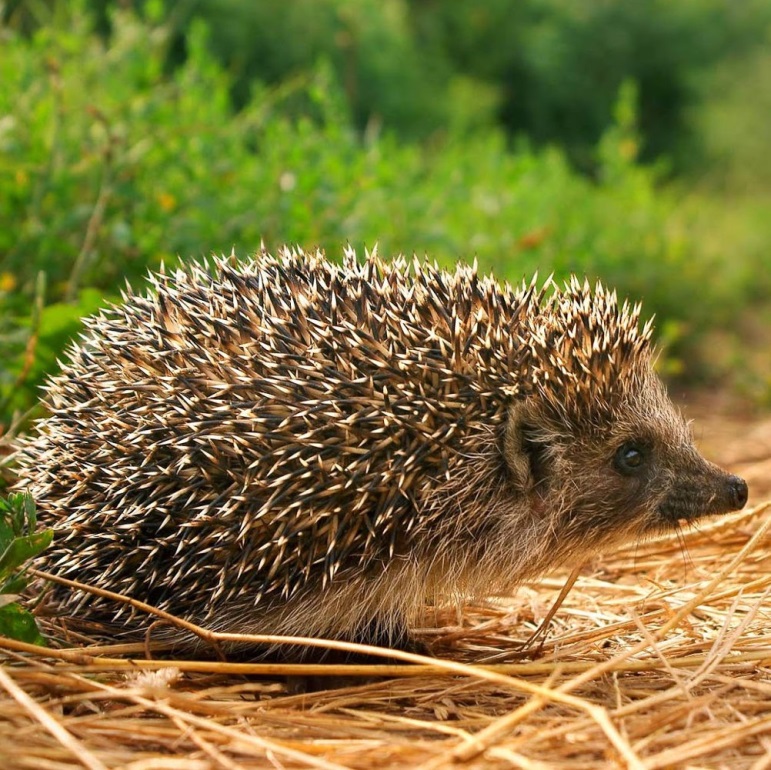 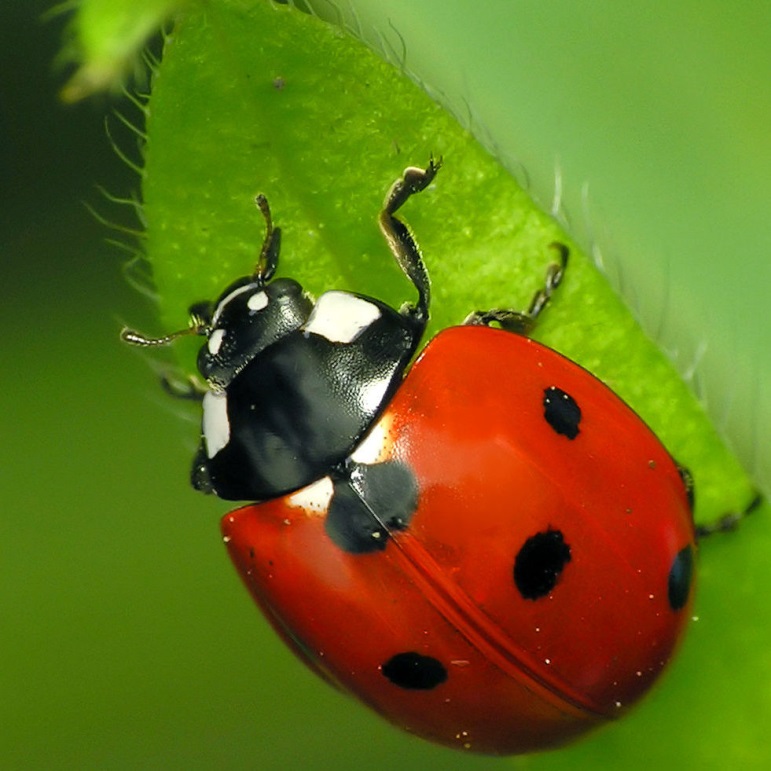 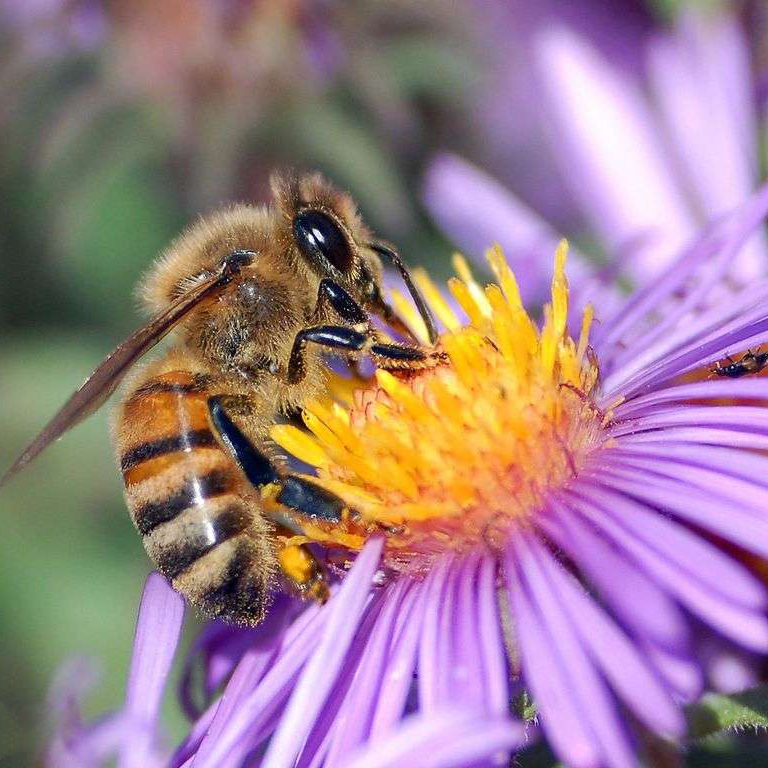 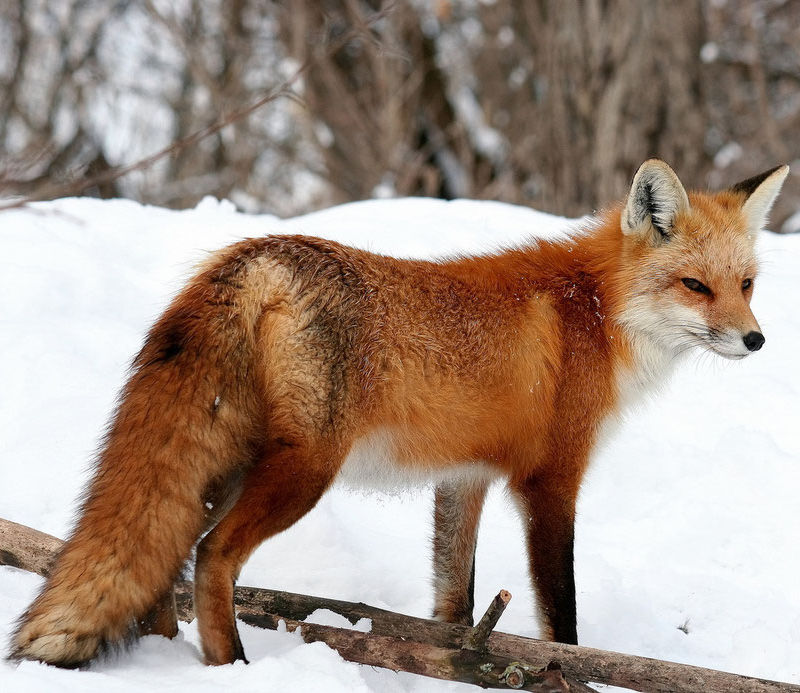 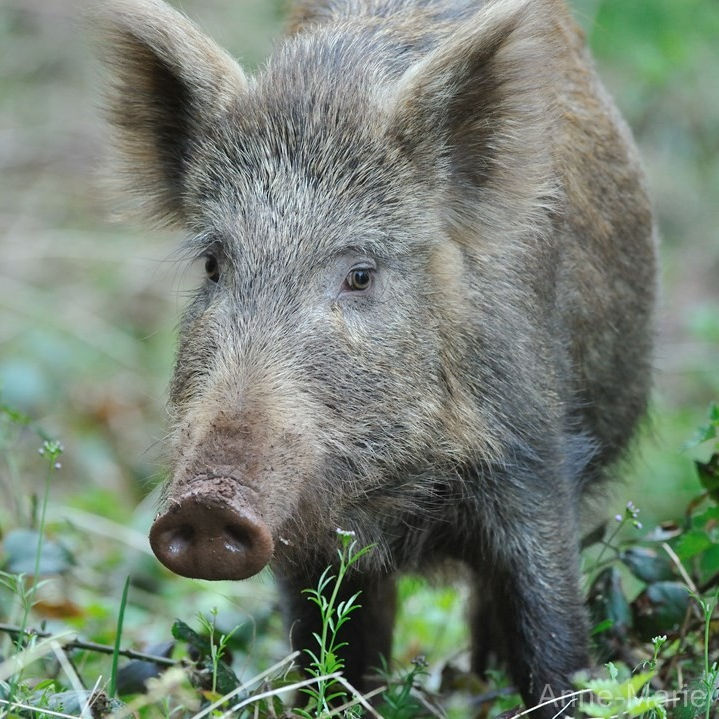 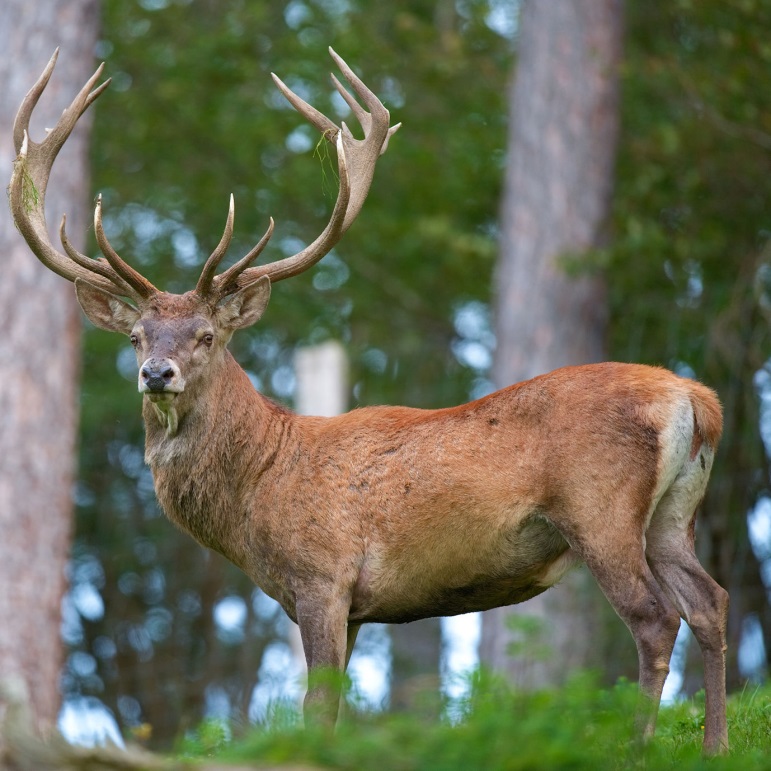 ²coccinellecoccinelleCOCCINELLE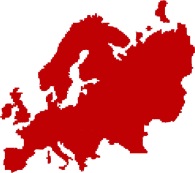 ²hérisssonhérissonHÉRISSON²renardrenardRENARD²abeilleabeilleABEILLE²cerfcerfCERF²sangliersanglierSANGLIER